FITXA DE REGISTRE DE SOCI/AFITXA DE REGISTRE DE SOCI/AFITXA DE REGISTRE DE SOCI/AFITXA DE REGISTRE DE SOCI/AFITXA DE REGISTRE DE SOCI/AFITXA DE REGISTRE DE SOCI/AFITXA DE REGISTRE DE SOCI/AFITXA DE REGISTRE DE SOCI/AFITXA DE REGISTRE DE SOCI/AFITXA DE REGISTRE DE SOCI/AFITXA DE REGISTRE DE SOCI/AFITXA DE REGISTRE DE SOCI/AFITXA DE REGISTRE DE SOCI/AFITXA DE REGISTRE DE SOCI/AFITXA DE REGISTRE DE SOCI/AFITXA DE REGISTRE DE SOCI/AFITXA DE REGISTRE DE SOCI/AFITXA DE REGISTRE DE SOCI/A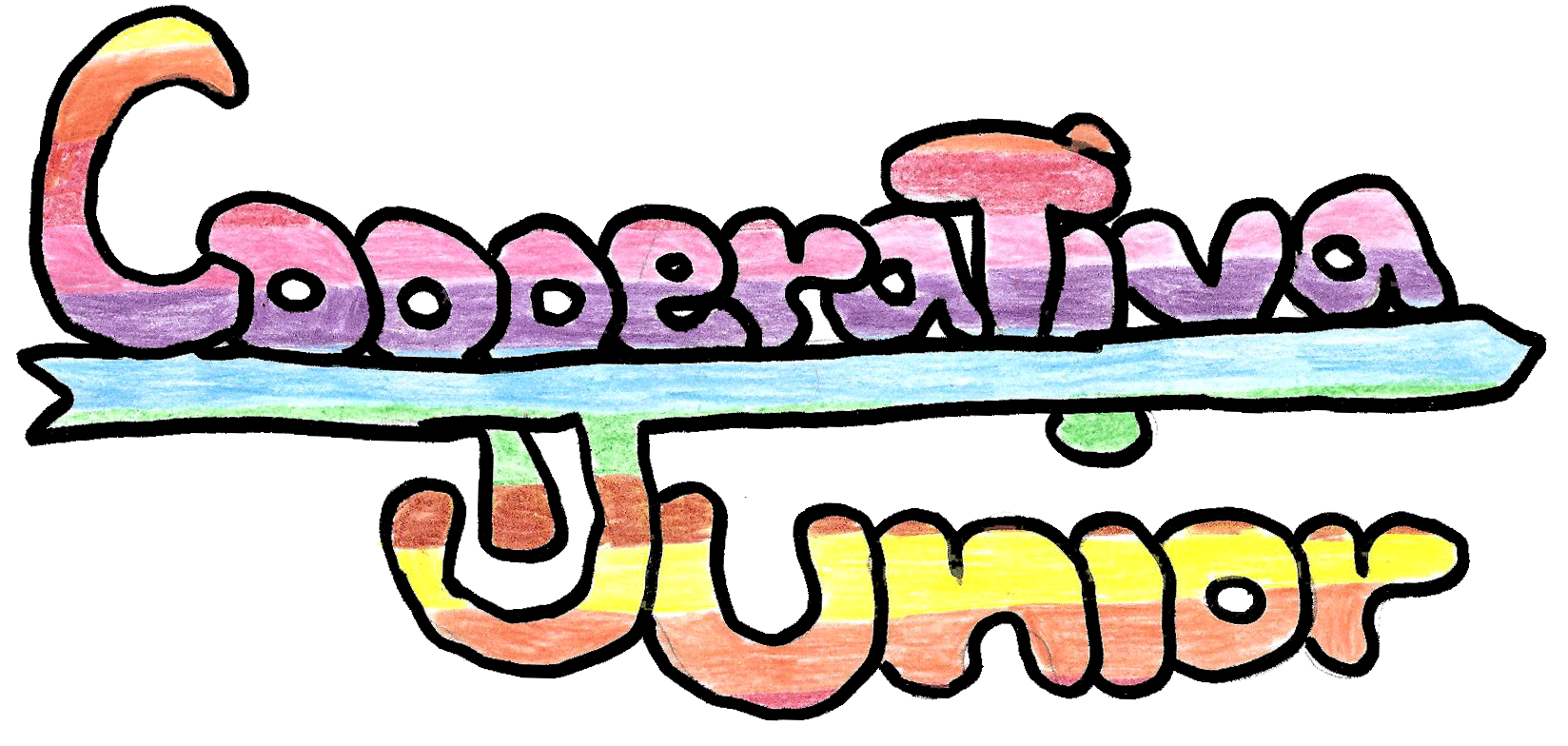 COOPERATIVA JÚNIORCOOPERATIVA JÚNIORCOOPERATIVA JÚNIORCOOPERATIVA JÚNIORCOOPERATIVA JÚNIORCOOPERATIVA JÚNIORCOOPERATIVA JÚNIORCOOPERATIVA JÚNIORCOOPERATIVA JÚNIORCOOPERATIVA JÚNIORCOOPERATIVA JÚNIORCOOPERATIVA JÚNIORNúm. de registreNúm. de registreNúm. de registreNúm. de registreNúm. de registreNúm. de registre08CJ0108CJ0108CJ01Nom i cognomsNom i cognomsParticipo com a cooperativista amb els meus companys/es del cursParticipo com a cooperativista amb els meus companys/es del cursParticipo com a cooperativista amb els meus companys/es del cursParticipo com a cooperativista amb els meus companys/es del cursParticipo com a cooperativista amb els meus companys/es del cursParticipo com a cooperativista amb els meus companys/es del cursParticipo com a cooperativista amb els meus companys/es del cursParticipo com a cooperativista amb els meus companys/es del cursParticipo com a cooperativista amb els meus companys/es del cursParticipo com a cooperativista amb els meus companys/es del cursParticipo com a cooperativista amb els meus companys/es del cursParticipo com a cooperativista amb els meus companys/es del cursParticipo com a cooperativista amb els meus companys/es del cursParticipo com a cooperativista amb els meus companys/es del cursParticipo com a cooperativista amb els meus companys/es del cursParticipo com a cooperativista amb els meus companys/es del curs6è A6è Ade l'Escolade l'EscolaAmor de DéuAmor de DéuAmor de DéuAmor de DéuAmor de DéuAmor de DéuAmor de DéuAmor de DéuAmor de DéuAmor de DéuAmb la inversió següentAmb la inversió següentAmb la inversió següentAmb la inversió següentAmb la inversió següentAmb la inversió següentAmb la inversió següent3euroseuroseurosI perquè així consti, signo aquest document aI perquè així consti, signo aquest document aI perquè així consti, signo aquest document aI perquè així consti, signo aquest document aI perquè així consti, signo aquest document aI perquè així consti, signo aquest document aI perquè així consti, signo aquest document aI perquè així consti, signo aquest document aI perquè així consti, signo aquest document aI perquè així consti, signo aquest document aI perquè així consti, signo aquest document aSant Adrià de BesòsSant Adrià de BesòsSant Adrià de BesòsSant Adrià de BesòsSant Adrià de BesòsSant Adrià de BesòsSant Adrià de Besòsi en la data d'avuii en la data d'avuii en la data d'avuii en la data d'avuiSignatura del soci/a cooperativistaSignatura del soci/a cooperativistaSignatura del soci/a cooperativistaSignatura del soci/a cooperativistaSignatura del soci/a cooperativistaSignatura del soci/a cooperativistaSignatura del soci/a cooperativistaSignatura del soci/a cooperativistaSignatura del soci/a cooperativistaSignatura del soci/a cooperativistaSignatura del soci/a cooperativistaFITXA DE REGISTRE DE SOCI/AFITXA DE REGISTRE DE SOCI/AFITXA DE REGISTRE DE SOCI/AFITXA DE REGISTRE DE SOCI/AFITXA DE REGISTRE DE SOCI/AFITXA DE REGISTRE DE SOCI/AFITXA DE REGISTRE DE SOCI/AFITXA DE REGISTRE DE SOCI/AFITXA DE REGISTRE DE SOCI/AFITXA DE REGISTRE DE SOCI/AFITXA DE REGISTRE DE SOCI/AFITXA DE REGISTRE DE SOCI/AFITXA DE REGISTRE DE SOCI/AFITXA DE REGISTRE DE SOCI/AFITXA DE REGISTRE DE SOCI/AFITXA DE REGISTRE DE SOCI/AFITXA DE REGISTRE DE SOCI/AFITXA DE REGISTRE DE SOCI/ACOOPERATIVA JÚNIORCOOPERATIVA JÚNIORCOOPERATIVA JÚNIORCOOPERATIVA JÚNIORCOOPERATIVA JÚNIORCOOPERATIVA JÚNIORCOOPERATIVA JÚNIORCOOPERATIVA JÚNIORCOOPERATIVA JÚNIORCOOPERATIVA JÚNIORCOOPERATIVA JÚNIORCOOPERATIVA JÚNIORNúm. de registreNúm. de registreNúm. de registreNúm. de registreNúm. de registreNúm. de registre08CJ0108CJ0108CJ01Nom i cognomsNom i cognomsParticipo com a cooperativista amb els meus companys/es del cursParticipo com a cooperativista amb els meus companys/es del cursParticipo com a cooperativista amb els meus companys/es del cursParticipo com a cooperativista amb els meus companys/es del cursParticipo com a cooperativista amb els meus companys/es del cursParticipo com a cooperativista amb els meus companys/es del cursParticipo com a cooperativista amb els meus companys/es del cursParticipo com a cooperativista amb els meus companys/es del cursParticipo com a cooperativista amb els meus companys/es del cursParticipo com a cooperativista amb els meus companys/es del cursParticipo com a cooperativista amb els meus companys/es del cursParticipo com a cooperativista amb els meus companys/es del cursParticipo com a cooperativista amb els meus companys/es del cursParticipo com a cooperativista amb els meus companys/es del cursParticipo com a cooperativista amb els meus companys/es del cursParticipo com a cooperativista amb els meus companys/es del curs6è A6è Ade l'Escolade l'EscolaAmor de DéuAmor de DéuAmor de DéuAmor de DéuAmor de DéuAmor de DéuAmor de DéuAmor de DéuAmor de DéuAmor de DéuAmb la inversió següentAmb la inversió següentAmb la inversió següentAmb la inversió següentAmb la inversió següentAmb la inversió següentAmb la inversió següent3euroseuroseurosI perquè així consti, signo aquest document aI perquè així consti, signo aquest document aI perquè així consti, signo aquest document aI perquè així consti, signo aquest document aI perquè així consti, signo aquest document aI perquè així consti, signo aquest document aI perquè així consti, signo aquest document aI perquè així consti, signo aquest document aI perquè així consti, signo aquest document aI perquè així consti, signo aquest document aI perquè així consti, signo aquest document aSant Adrià de BesòsSant Adrià de BesòsSant Adrià de BesòsSant Adrià de BesòsSant Adrià de BesòsSant Adrià de BesòsSant Adrià de Besòsi en la data d'avuii en la data d'avuii en la data d'avuii en la data d'avuiSignatura del soci/a cooperativistaSignatura del soci/a cooperativistaSignatura del soci/a cooperativistaSignatura del soci/a cooperativistaSignatura del soci/a cooperativistaSignatura del soci/a cooperativistaSignatura del soci/a cooperativistaSignatura del soci/a cooperativistaSignatura del soci/a cooperativistaSignatura del soci/a cooperativistaSignatura del soci/a cooperativista